Recette : Tarte à la noix de coco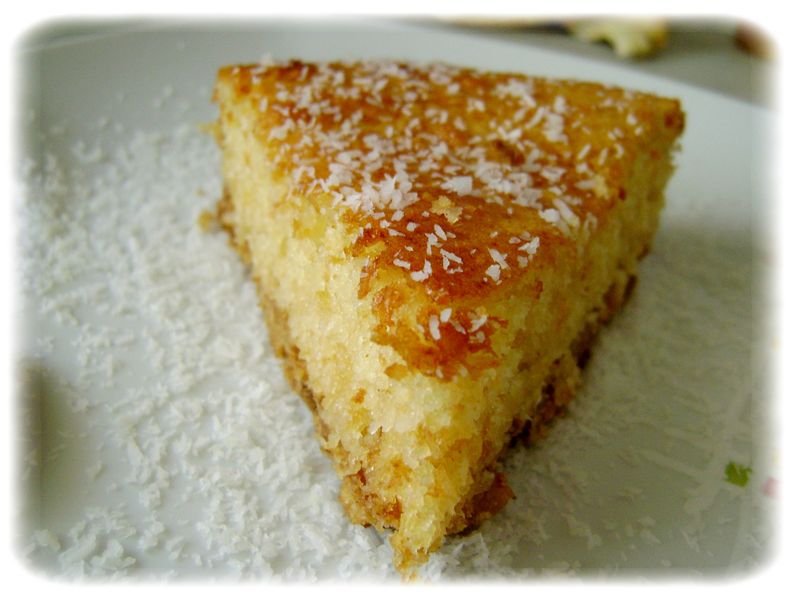 Cuisson : 30mnThermostat : 180°C Ingrédients :1 pâte brisée½ pot de confiture d'abricots4 œufs175g de sucre150g noix de coco râpée100g beurre fonduPréparation :Etalez la pâte pour garnir un moule.Etalez-y ½ pot de confiture d'abricots et versez la garniture obtenue en mêlant tous les ingrédients.Faire cuire à four moyen 30mn.Démoulez tiède et servez froid.Saupoudrez de sucre glace.